Бекетов ауыл советы                                                                 Администрация сельского  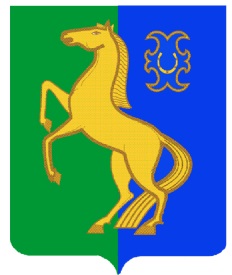 ауыл билəмəhе хакимиәте                                                поселения Бекетовский сельсовет муниципаль районының                                                          муниципального района            Йəрмəĸəй  районы                                                                 Ермекеевский район Башkортостан Республиĸаhы                                                Республики Башкортостан         ҠАРАР                                                                               ПОСТАНОВЛЕНИЕ      6  июль  2021 й.	                              № 32/1                             6 июля 2021 г.                                                   О присвоении адреса объектам адресации    Руководствуясь Федеральным законом от 06.10.2003 № 131-ФЗ «Об общих принципах организации  местного самоуправления  в Российской Федерации», Федеральным законом от 28.12.2013.№ 443-ФЗ «О федеральной информационной адресной системе и о внесении изменений в Федеральный закон  «Об общих принципах организации  местного самоуправления в Российской Федерации», Правилами присвоения, изменения  и аннулирования адресов, утвержденными Постановлением Правительства Российской Федерации от 19.11.2014. № 1221,п о с т а н о в л я ю:Присвоить  следующие адреса:1.1 земельному участку с кадастровым номером 02:23:191201:19:ЗУ1присвоить адрес: Российская Федерация, Республика Башкортостан, Ермекеевский муниципальный район, Сельское поселение Бекетовский сельсовет, село Новый, улица Мира, земельный участок 6/1; 1.2 земельному участку с кадастровым номером 02:23:191201:20:ЗУ2присвоить адрес: Российская Федерация, Республика Башкортостан, Ермекеевский муниципальный район, Сельское поселение Бекетовский сельсовет, село Новый, улица Мира, земельный участок 6/2.Контроль за исполнением данного постановления оставляю за собой.Глава сельского поселения 	             		 З.З. Исламова